АДМИНИСТРАЦИЯ ГОРОДА ГОРЛОВКАРАСПОРЯЖЕНИЕглавы администрации 12 апреля 2021 г.						        №  277-р г. ГорловкаОб утверждении Плана мероприятий по проведению Года русской культурыв городе Горловка в 2021 годуВо исполнение Указа Главы Донецкой Народной Республики от                     04 февраля 2021 года № 28 «Об объявлении 2021 года Годом русской культуры», подпунктом 3.6.6 пункта 3.6 раздела 3, пунктом 4.1 раздела 4 Положения об администрации города Горловка, утвержденного распоряжением главы администрации города Горловка от 13 февраля 2015 года № 1-р                (с изменениями от 24 марта 2020 года № 291-р)1. Утвердить План мероприятий по проведению Года русской культуры в городе Горловка в 2021 году (прилагается).2. Возложить координацию работы по исполнению настоящего Распоряжения на начальника отдела культуры администрации г. Горловка        В.Ю. Тутова, контроль – на заместителя главы администрации города Горловка А.А. Ивахненко.	3. Настоящее Распоряжение подлежит опубликованию на официальном сайте администрации города Горловка.	4. Настоящее Распоряжение вступает в силу со дня подписания и распространяет своё действие на отношения, возникшие с марта 2021 года.Глава администрации города  Горловка	И.С. Приходько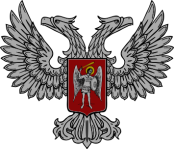 